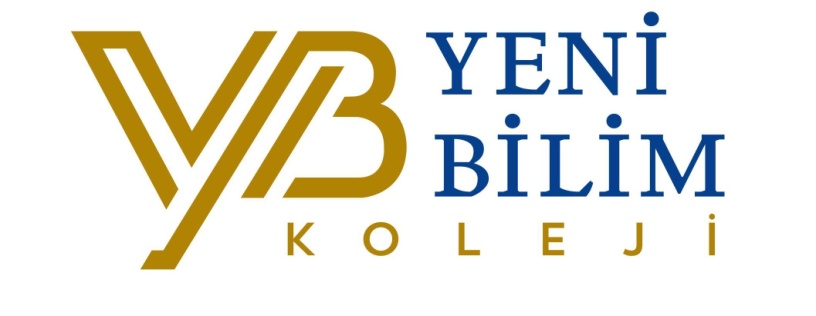 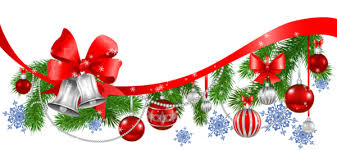 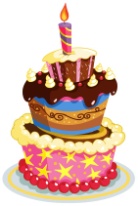 BU AY DOĞANLARTalebiniz doğrultusunda     öğrencilerimizin doğum günleri,15.20-15.50 saatleri arasında kutlanabilir.AYIN YILDIZ ÖĞRENCİLERİ 1-Metehan TÜRKER2-Sarp ERDÜMENNot: Aynı zamanda bu öğrenciler o hafta Çarşamba günü “Paylaşım Günü” için evde yapılmış yiyeceğini ve bir adet animasyon cd’sini getirir.         BOBO KİME MİSAFİR?1-Ahmet Kerem Vecihi CENGİZ2-Yunus Emre YILMAZ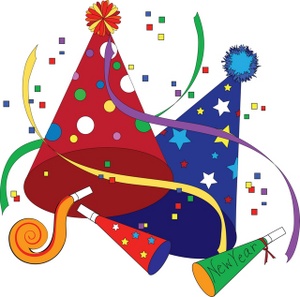                   UNUTMAYINIZ!!!Girişte boxlardaki (kutu),Günlük raporları (daily report)her gün alarak kontrol ediniz.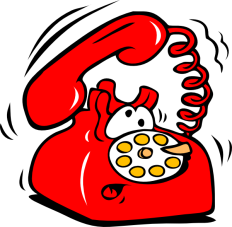 Sevgili velilerimiz öğretmenle görüşmesaatimiz gün içerisine saat 13.30-14.30 arasıdır.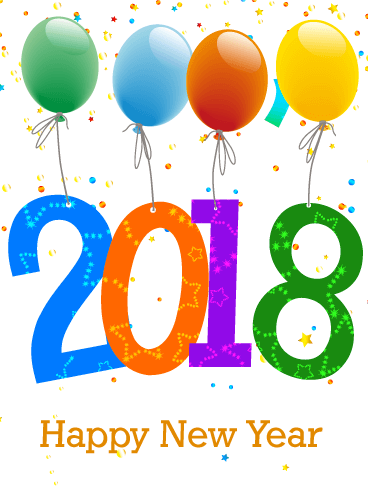 YENİ BİLİM KOLEJİ 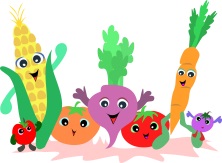 ANASINIFI ARALIK AYI YEMEK LİSTESİ